Vejledning til blog/nyhed.Når du laver et indlæg til blog/nyhed, bedes du udfylde nedenstående skema.Du kan finde skemaet her: https://www.taekwondo.dk/om-forbund/skabeloner/Sørg for, at udfylde alle felter –med en rigtigt god beskrivende tekst.Send også et billede med, ellers prøver vi at finde et som passer til ”situationen”.Se udfyldt eksempel på side 2.RubrikUnderrubrikBrødtekstBillede:Eksempel:RubrikUnderrubrikBrødtekstBillede: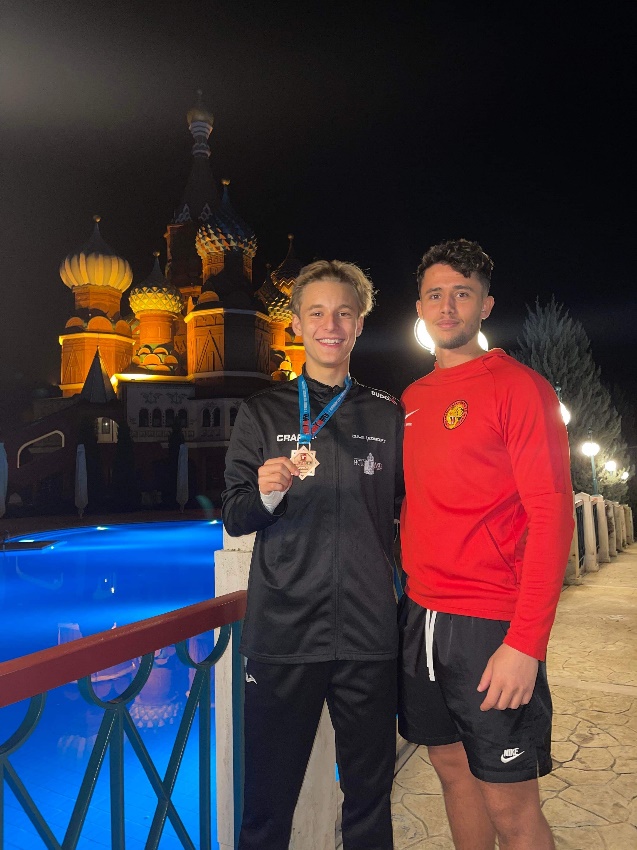 G2 Turkish Open 2022En bronzemedalje og to 1/8 dels finaler ved G2 Turkish Open 2022.3 danske kæmpere deltog i weekendens stærk besatte G2 stævne, Turkish Open i Antalya. Mange store nationer som f.eks. Korea, Iran, Uzbekistan, Azerbaijan samt de fleste europæiske lande var repræsenteret.Omer Dawoud, Vejle / UC VEB – 68 kg. kæmpede i sin 1. kamp mod Herman Pettersen, Norge. Omer styrede kampen fra start til slut med mange gode træffere til vesten både med slag og spark. Omer vandt sikkert kampen 11-4.I 2. kamp mødte Omer kæmperen Kilic fra Tyrkiet og kom godt fra start med en 4-3 føring i 1. runde. I starten af 2. runde kom tyrkeren igen med 3 hovedspark og Omer kom dermed bagud 16-7. Omer forsøgte at indhente tyrkeren og var tæt på i kampens sidste sekunder men det lykkedes desværre ikke at indhente tyrkeren som tog sejren med scoren 23-18. En udmærket indsats af Omer, der med lidt held kunne have resulteret i videre avancement i turneringen.Edi Hrnic, Rødovre/UC Vestegnen – 80 kg. mødte i sin 1. kamp Sahin fra Tyrkiet. I 1. omgang kom Edi foran 13-6 med flere gode hovedspark og slag på vesten. I 2. runde lykkedes det tyrkeren at komme ind I kampen igen med 2 hovedspark. 2. runde endte 19-15 til Edi. I 3. runde udbyggede Edi føringen med flere hovedspark og slag og vandt dermed kampen sikkert 34-18.I 2. kamp skulle Edi møde Salaev Shukhrat fra Uzbekistan, som var seedet 3´er i turneringen. Salaev er en meget erfaren kæmper og har tidligere to gange vundet bronze ved Turkish Open, samt vundet både sølv og bronze ved Asian Championships. På trods af dette gik Edi uimponeret ind til kampen og lagde ud med en smal 2-1 føring i 1. runde. Edi udbyggede føringen I 2. runde med 4-2. Med 30 sekunder tilbage af kampen lykkedes det den rutinerede uzbeker at score med et par hovedspark. Kampen ender desværre med en 13-9 sejr til Uzbekistan. En udmærket indsats af Edi som jo er første års senior og helt sikkert har en lysende fremtid foran sig.Tobias Hyttel, Rødovre/UC Vestegnen -63 kg., mødte i sin 1. kamp Ahmet Genc fra Tyrkiet. Tobias lagde hårdt ud med at knockoute sin modstander 20 sekunder inde i kampen, med et hårdt ”turn” spark i hovedet, hvorefter tyrkeren blev talt ud af dommeren.I 2. kamp mødte Tobias endnu en tyrker, Gokhan Emre Kesgin som tidligere har vundet bronze ved U 21 EM i 2021. Det lykkedes Tobias at score flere gange til hovedet og med flere slag og 1. runde ender 13-3 i dansk favør. 2. runde er nærmest en opvisning og Tobias kontrollerer kampen virkelig flot med mange forskellige scoringer både på vesten og i hovedet. Tobias scorer til 31-9 i slutningen af 2. runde og kampen bliver derfor stoppet pga. pointgap (20 points føring). En virkelig flot kamp af Tobias.I sin 3. kamp som også er kvartfinalen stod Tobias overfor Gashim Magomedov fra Azerbaijan. Gashim er en meget dygtig og rutineret kæmper som Tobias tidligere har tabt til. Gashim har blandt andet vundet 8 guldmedaljer ved åbne G stævner, bronze ved EM ligesom han var Grand Prix deltager i 2019.Tobias går stærkt ind til kampen og scorer flere spark til vesten og med slag i 1. runde der ender i dansk favør 6-1. I anden runde kommer Gashim ind i kampen med point til hovedet og på vesten og Tobias kommer bagud med 9-8 i slutningen af 2. runde. Tobias sætter tempoet op i 3. runde og går aggressivt ind og styrer kampen. Han formår at score flere gange til vesten og vinder kampen 15-11. En virkelig flot sejr mod en meget dygtig modstander.I sin 4. kamp som er semifinalen møder Tobias, Hakan Recber som er rangeret som nr. 26 i verden. Hakan er tidligere junior verdensmester, regerende senioreuropamester fra 2021, har vundet 7 guldmedaljer ved åbne G stævner, deltaget i Grand Prix og vundet bronze ved OL i Tokyo.Tyrkeren lægger hårdt ud og kommer hurtigt foran i 1. runde som ender 15-2. I anden runde kommer Tobias lidt mere ind i kampen men tyrkeren får også scoret og runden ender derfor 21-8 til tyrkeren. I sidste runde sætter Tobias alt ind, men det er desværre ikke nok og Tobias taber semifinalen 24-15 mod én af de absolutte bedste kæmpere i klassen. Flot indsats af Tobias der dermed kæmpede sig til bronze ved dette års Turkish Open.Samlet set leverer de 3 kæmpere en rigtig god indsats ved årets første G stævne som er et af udtagelsesstævnerne til EM 2022 i maj måned. Alle 3 er en del af bruttogruppen i Projekt OL Paris 2024. En stor tak for indsatsen til kæmperne, klubtrænerne, UC-trænerne og tak til DIF og Kirkbi fonden for støtten.Spørgsmål til ovenstående kan rettes til:Sportschef, Amir RashidTlf. 30496635